Конспект урока по родному(русскому)  языку во 2 классе.Подготовил учитель начальных классов Нехожина Н.А.Тема урока:  «Для чего нужны  антонимы?»Цели урока:познакомить учащихся с отличительными особенностями антонимов;учить распознавать антонимы в тексте и подбирать их к заданным словамрасширять, уточнять словарный запас учащихся.Планируемые результаты.Предметные: сформировать умения определять значение слова, подбирать близкие и противоположные по значению слова; обогатить словарный запас учащихся.Метапредметные:Личностные: формирование словарного запаса; способствовать к самооценке на основе критерия успешности учебной деятельности;Регулятивные: уметь определять и формулировать цель на уроке с помощью учителя; проговаривать последовательность действий на уроке; оценивать правильность выполнения действия на уровне адекватной ретроспективной оценки; планировать своё действие в соответствии с поставленной задачей; высказывать своё предположение;Коммуникативные: уметь оформлять свои мысли в устной форме; слушать и понимать речь других; учиться работать в группе, формулировать собственное мнение и позицию;Познавательные: уметь ориентироваться в своей системе знаний; добывать новые знания; находить ответы на вопросы, используя учебник, свой жизненный опыт и информацию, полученную на уроке.Формы работы: фронтальная, парная, групповая.Оборудование: словарь, карточки для работы в парах.Ход урока.Организационный момент. Мотивация (самоопределение) к учебной деятельностиУчитель: Прочитайте девиз нашего урока: «С малой удачи начинается большой успех». Как вы понимаете это высказывание? (Ответы детей)Актуализация знаний.Учитель: Сегодня мы продолжаем работу по теме «Лексика». Что изучает наука Лексика? (слово и его значение).Учитель: С какими словами мы уже познакомились ? (однозначные, многозначные, синонимы). Повторим, что мы знаем о синонимах.Учитель: Какие слова называются синонимами? Чем отличаются синонимы друг от друга? Какова роль синонимов в нашей речи? ( Они делают нашу речь более выразительной, яркой, насыщенной, точной).Постановка учебной задачи.Учитель: Ребята, послушайте стихотворение.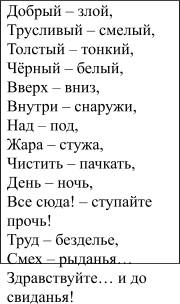 Учитель: Вам понравилось стихотворение? Чем?Дети:Оно весёлое, читается легко.Учитель: Хорошо. Назовите слова – синонимы из стихотворения?- Почему вы не можете выполнить моё задание?Дети:в данном стихотворении их нет.Учитель: Правильно. Мы изучали такие слова? Какова же цель нашего урока?-Эти слова называются антонимами.   4.Работа по теме урока.Прочитайте пары слов. Найдите лишнюю пару Страх – испуг       Лгать- обманыватьПрозвище –кличкаПлакса- рёваЛожь- правда- Объясните, почему пара слов ложь – правда лишняя.? (Это слова противоположные по значению)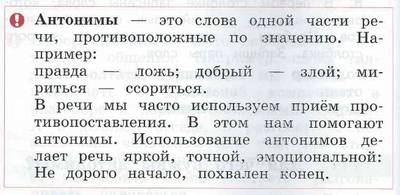 5.Закрепление изученного.Учитель: Где же употребляются антонимы и какую роль играют?Учитель: Прочитайте стихотворение и найдите антонимы. Запишите их парами.Как веревка, как лиана,
Тело тонкое удава.
А вот толстого слона
Видно всем издалека.Посмотри на бегемота,
Он широкий отчего-то.
А зеленый крокодил,
Узкий по сравненью с нимНа поляне друга два,
Есть копыта и рога,
Но жираф высоковат ,
А козленок низковат .Как ты, глупый колобок,
К лисе прыгнул на носок?
Просто рыжая лиса
Очень умная была.Физминутка.Учитель: Вы хорошо работали! Подберите антоним к слову «работать» (отдыхать).Предлагаю вам немного отдохнуть. Внимание на экран. Разминка для глаз.Проверим, кто из вас был самым внимательным. В каком направлении передвигались предметы?(вверх-вниз, влево -вправо) Какие это слова?(Антонимы)Учитель: Что такое антонимы?Работа в парах.Учитель: На карточках даны слова. К этим словам попробуйте подобрать антонимы и запишите их рядом. Если не получается, не страшно - переходите к следующему слову. (внутри-..., над -.... чёрный- …, грязный-..., сухой-..., тяжёлый-..., большой-..., далеко-..., высокий-…)Зачитывание упражнения   2.Самостоятельная работаУчитель: Подберите к словам первого столбика антонимы из второго столбика. Запишите их парами.Щедрый              грубыйАккуратный       скупойВежливый          тесныйПросторный      неопрятныйТепло                 малоСвет                   громкийТихий                холодноМного               тьма6.Взаимопроверка, сверяем результаты с доской.3.Работа в группах.Учитель: 1)Вставь недостающие антонимы и запиши пословицы. Объясни пословицы.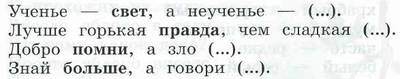 2) Учитель: Назови предметы, которые могут иметь такие признаки: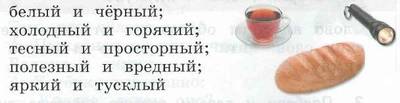 7.РефлексияУчитель: Какова была цель нашего урока?Какое новое знание вы для себя открыли?Дети: Противоположные по смыслу слова называются антонимами